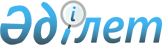 О снятии ограничительных мероприятий и признании утратившим силу решения акима Катон-Карагайского сельского округа Катон -Карагайского района Восточно-Казахстанской области от 12 июля 2022 года № 4 "Об установлении ограничительных мероприятий в селе Катон-Карагай Катон-Карагайского сельского округа Катон-Карагайского района Восточно-Казахстанской области"Решение акима Катон-Карагайского сельского округа Катон-Карагайского района Восточно-Казахстанской области от 20 сентября 2022 года № 6. Зарегистрировано в Министерстве юстиции Республики Казахстан 23 сентября 2022 года № 29783
      В соответствии с пунктом 2 статьи 35 Закона Республики Казахстан "О местном государственном управлении и самоуправлении в Республике Казахстан", подпунктом 8) статьи 10 - 1 Закона Республики Казахстан "О ветеринарии", статьей 27 Закона Республики Казахстан "О правовых актах", на основании представления руководителя государственного учреждении "Катон-Карагайская районная территориальная инспекция комитета ветеринарного контроля и надзора Министерства сельского хозяйства Республики Казахстан" от 5 сентября 2022 года № 172, РЕШИЛ:
      1. Снять установленные ограничительные мероприятия в связи с выполнением комплекса ветеринарно - санитарных мероприятий по ликвидации очагов болезни бруцеллеза среди крупного рогатого скота в селе Катон - Карагай Катон - Карагайского сельского округа Катон - Карагайского района Восточно- Казахстанской области.
      2. Признать утратившим силу решение акима Катон - Карагайского сельского округа Катон-Карагайского района Восточно-Казахстанской области от 12 июля 2022 года № 4 "Об установлении ограничительных мероприятий в селе Катон - Карагай Катон - Карагайского сельского округа Катон - Карагайского района Восточно - Казахстанской области" (зарегистрировано в Реестре государственной регистрации нормативных правовых актов за № 28793).
      3. Контроль за исполнением настоящего решения оставляю за собой.
      4. Настоящее решение вводится в действие со дня его первого официального опубликования.
					© 2012. РГП на ПХВ «Институт законодательства и правовой информации Республики Казахстан» Министерства юстиции Республики Казахстан
				
      Аким Катон-Карагайского сельского округа

К. Нурканов
